ELTE ORIGÓ2020. évi vizsganaptárA pótjelentkezési határidőkről az Origó Nyelvi Centrum Kft. honlapján tájékozódhat: www.onyc.hu**Az eszperantó vizsga szóbeli része a Vizsgaközpontban (Budapest) kerül megrendezésre!                                 Vizsgahelyünk a változtatás jogát fenntartja!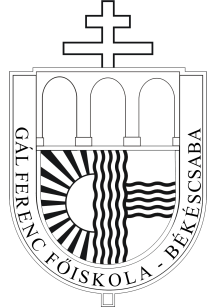 GÁL FERENC FŐISKOLAGazdasági KarNYELVVIZSGAHELY5600 Békéscsaba, Bajza utca 33.Tel.: 66/524-700, E-mail: nyelvvizsga@gff-bekescsaba.huAz írásbeli vizsga időpontja (szombat)A szóbeli vizsga
intervalluma     (-tól, -ig)Választható nyelvek és szintekJelentkezési határidőFontos információk2020.01.04.2020.01.03-10.angol, német - B1, B2, C1;
eszperantó**, francia, olasz, orosz, spanyol - B22019.12.05.Ha ebben a hónapban vizsgázik, bizonyítványa elkészül a júliusi dokumentumpótlási határidőig (felsőoktatási felvételi).2020.02.01.2020.02.01-07.angol, német - B1, B22020.01.07.Ha ebben a hónapban vizsgázik, bizonyítványa elkészül a júliusi dokumentumpótlási határidőig (felsőoktatási felvételihez)2020.02.01.2020. 02. 01-17.szlovák, horvát, latin, román, svéd, magyar, szerb, holland*, ukrán, török, finn, japán, arab, újgörög, kínai, lengyel, dán, beás, szlovén, bolgár, ruszin - B1, B2, C1 (Ritkábban oktatott nyelvek vizsgahónapja.)2020.01.07.Ha ebben a hónapban vizsgázik, bizonyítványa elkészül a júliusi dokumentumpótlási határidőig (felsőoktatási felvételihez)2020.03.07. 2020.03. 02-12.angol, német, eszperantó**, francia, olasz, orosz, spanyol - B1, B2, C1 TECHNIKAI OKOK MIATT ELMARAD2020.02.07.Ha ebben a hónapban vizsgázik, bizonyítványa elkészül a júliusi dokumentumpótlási határidőig (felsőoktatási felvételihez)alternatív vizsganap2020. 03. 09.2020. 03. 02-12.csak angol, német, B1, B2, C12020.02.07.Az alternatív írásbeli vizsganapot a szombati írásbeli vizsgaalkalmat nem vállaló jelentkezők számára hirdeti meg a vizsgaközpont évente egy vizsgahónapban. A tájékoztatás nem teljeskörű!2020.04.04.2020.04.01-09.angol, német, eszperantó**, francia, olasz, orosz, spanyol - B1, B2, C12020.03.07.Ha ebben a hónapban vizsgázik, bizonyítványa elkészül a júliusi dokumentumpótlási határidőig (felsőoktatási felvételihez)2020.05.09.2020.05.06-14.angol, német - B1, B2, C1;
eszperantó - B22020.04.07.Pótjelentkezés:Ha ebben a hónapban vizsgázik, bizonyítványa valószínűleg NEM készül el a júliusi dokumentumpótlási határidőig (felsőoktatási felvételi). Javasoljuk, hogy válassz korábbi vizsgahónapot!2020.06.06.2020.06.05-2020.06.12.angol, német, eszperantó**, francia, olasz, orosz, spanyol - B1, B2, C1; szlovák - B22020.05.07.Ha ebben a hónapban vizsgázik, bizonyítványa biztosan NEM készül el a júliusi dokumentumpótlási határidőig (felsőoktatási felvételi). Javasoljuk, hogy válassz korábbi vizsgahónapot!2020.07.04.2020.07.03-2020.07.10.angol, német - B1, B2;2020.06.08.Ha ebben a hónapban vizsgázik, bizonyítványa biztosan NEM készül el a júliusi dokumentumpótlási határidőig (felsőoktatási felvételi). Javasoljuk, hogy válassz korábbi vizsgahónapot!2020.08.01.2020.08.01-07.angol és német nyelv alap- és középfok NYÁRI SZÜNET: ZÁRVA2020.07.07.Augusztus hónapban a békéscsabai vizsgahely nyári szünet miatt vizsgát nem szervez!2020.09.05.2020.09.04-11.angol, német - B1, B2, C1;
eszperantó**, francia, olasz, orosz, spanyol - B22020.08.04.2020.10.03.2020.10.01-2020.10.15.angol, német B1, B2; holland*, horvát, latin, magyar, román, svéd, szerb, szlovák, ukrán B1, B2, C12020.09.07.(Ritkábban oktatott nyelvek vizsgahónapja.)2020.11.07.2020.11.03-2020.11.11.angol, német, eszperantó, francia, olasz, orosz, spanyol - B1, B2, C12020.10.07.2020.12.05.2020.12.04-2020.12.10.angol, német - B1, B22020.11.06.